АДМИНИСТРАЦИЯ БУТЫРСКОГО СЕЛЬСКОГО ПОСЕЛЕНИЯ РЕПЬЕВСКОГО МУНИЦИПАЛЬНОГО РАЙОНА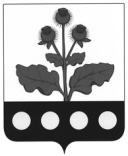  ВОРОНЕЖСКОЙ ОБЛАСТИПОСТАНОВЛЕНИЕ«01» июня 2021 г. №25                             с. БутыркиВ соответствии с Федеральными законами от 06 октября 2003 № 131-ФЗ «Об общих принципах организации местного самоуправления в Российской Федерации», от 21 декабря 1994 г. № 69-ФЗ «О пожарной безопасности», администрация Бутырского сельского поселения Репьевского муниципального района Воронежской области постановляет:1. Утвердить положение об организации пожарно-профилактической работы по проведению противопожарной пропаганды на территории Бутырского сельского поселения Репьевского муниципального района Воронежской области согласно приложению 1 к настоящему постановлению.2. Утвердить план мероприятий по активизации пожарно-профилактической работы в границах Бутырского сельского поселения Репьевского муниципального района согласно приложению 2 к настоящему постановлению.3. Назначить ответственным за проведение противопожарной пропаганды главу сельского поселения –Дмитрука К.М.4. Настоящее постановление вступает в силу после его официального обнародования.5. Контроль за исполнением настоящего постановления оставляю за собойПРИЛОЖЕНИЕ №1к постановлению администрации Бутырского сельского поселения Репьевского муниципального района Воронежской областиот «01» июня 2021 г.  №25ПОЛОЖЕНИЕОБ ОРГАНИЗАЦИИ ПОЖАРНО-ПРОФИЛАКТИЧЕСКОЙ РАБОТЫ ПО ПРОВЕДЕНИЮ ПРОТИВОПОЖАРНОЙ ПРОПАГАНДЫ НА ТЕРРИТОРИИ БУТЫРСКОГО СЕЛЬСКОГО ПОСЕЛЕНИЯ РЕПЬЕВСКОГО МУНИЦИПАЛЬНОГО РАЙОНА ВОРОНЕЖСКОЙ ОБЛАСТИI.	Общие положения1. Положение об организации пожарно-профилактической работы по проведению противопожарной пропаганды на территории Бутырского сельского поселения Репьевского муниципального района Воронежской области определяет цели, задачи, порядок и периодичность проведения противопожарной пропаганды населения мерам пожарной безопасности.2. Основными целями проведения противопожарной пропаганды населения мерам пожарной безопасности и проведения противопожарной пропаганды являются:1) снижение количества пожаров и степени тяжести их последствий;2) совершенствование знаний населения в области пожарной безопасности.2. Основными задачами в сфере проведения противопожарной пропаганды населения сельского поселения являются:1) совершенствование знаний и навыков населения по организации и проведению мероприятий, направленных на предотвращение пожаров, порядку действий при возникновении пожара, изучению приемов применения первичных средств пожаротушения;2) повышение эффективности взаимодействия органов местного самоуправления Бутырского сельского поселения, организаций и населения в сфере обеспечения пожарной безопасности;3) совершенствование форм и методов противопожарной пропаганды;4) оперативное доведение до населения информации в области пожарной безопасности;5) создание условий для привлечения граждан на добровольной основе к деятельности по предупреждению и тушению пожаров, а также участия населения в борьбе с пожарами.Профилактика пожаров - совокупность превентивных мер, направленных на исключение возможности возникновения пожаров и ограничение их последствий;Противопожарная пропаганда - целенаправленное информирование общества о проблемах и путях обеспечения пожарной безопасности, осуществляемое через средства массовой информации, посредством издания и распространения специальной литературы и рекламной продукции, устройства тематических выставок, смотров, конференций и использования других, не запрещенных законодательством Российской Федерации форм информирования населения. Противопожарную пропаганду проводят работники администрации Бутырского сельского поселения, а также руководители учреждений и организаций.II. Организация противопожарной пропаганды1. Администрация Бутырского сельского поселения проводит противопожарную пропаганду посредством:1) изготовления и распространения среди населения противопожарных памяток, листовок;2) изготовления и размещения социальной рекламы по пожарной безопасности;3) организации конкурсов, выставок, соревнований на противопожарную тематику;4) привлечения средств массовой информации;5) размещение информационного материала на противопожарную тематику на сайте администрации Бутырского сельского поселения в сети Интернет.2. Учреждениям рекомендуется проводить противопожарную пропаганду посредством:1) изготовления и распространения среди работников организации памяток и листовок о мерах пожарной безопасности;2) размещения в объектах муниципальной собственности (здравоохранения, образования, культуры) уголков (информационных стендов) пожарной безопасности.III. Порядок проведения противопожарной пропаганды1. Функции организации противопожарной пропаганды на территории Бутырского сельского поселения, возлагаются на администрацию Бутырского сельского поселения.2. Администрация Бутырского сельского поселения, с целью организации пропаганды:1) осуществляет взаимодействие и координирует деятельность организаций, в том числе различных общественных формирований, и граждан;2) информирует население о проблемах и путях обеспечения первичных мер пожарной безопасности;3) осуществляет методическое сопровождение деятельности по обучению населения мерам пожарной безопасности;4) в пределах своей компетенции контролирует реализацию на территории муниципального образования требований нормативных правовых актов, регламентирующих деятельность по противопожарной пропаганде.3. Для организации работы по пропаганде мер пожарной безопасности на территории Бутырского сельского поселения назначается ответственное должностное лицо. 4. Противопожарная пропаганда проводится за счет средств Бутырского сельского поселения.ПРИЛОЖЕНИЕ №2к постановлению администрации Бутырского сельского поселения Репьевского муниципального района Воронежской областиот «01» июня 2021 г. №25ПЛАНмероприятий по активизации пожарно-профилактической работы в границах ________сельского поселения Репьевского муниципального района1. Привлекать к работе по обучению мерам пожарной безопасности руководителей учрежденийСрок исполнения: постоянноИсполнитель: администрация Бутырского сельского поселения2. Распространение буклетов, памяток по обучению населения правилам пожарной безопасности, действиям в случае пожара.Срок исполнения: постоянноИсполнитель: администрация Бутырского сельского поселения3. Организовать обучение правилам пожарной безопасности одиноких, престарелых граждан.Срок исполнения: ежеквартальноИсполнитель: администрация Бутырского сельского поселения, совместно с Департаментом социальной защиты Воронежской области.Об организации пожарно-профилактической работы по проведению противопожарной пропаганды на территории Бутырского сельского поселения Репьевского муниципального районаГлава сельского поселенияК.М. Дмитрук